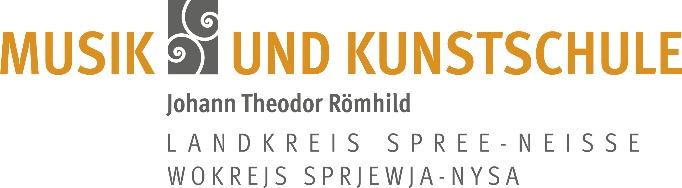 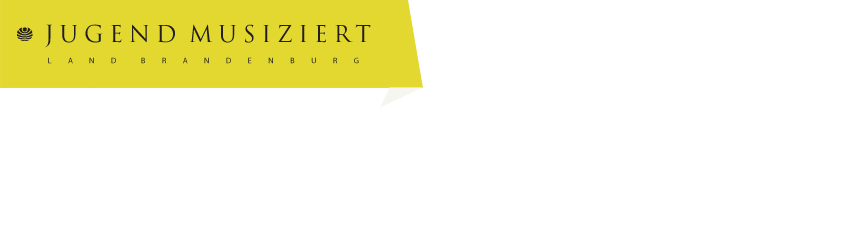 Ergebnisse beim Regionalwettbewerb „Jugend musiziert“ vom 19. - 21. Januar 2023in SenftenbergKategorie – Gitarre (Pop) Hanna Schiemenz (E-Gitarre/Gitarre) 	AG V	25 Punkte, 1. Preis								Delegierung zum Landeswettbewerb und Sonderpreis für die höchste Wertung in der Kategorie Gitarre (Pop)Theodor Teske (E-Gitarre) 			AG III	24 Punkte, 1. Preis								Delegierung zum Landeswettbewerb Kategorie – Drum-Set (Pop)William Lippert (Drum-Set)				AG V	24 Punkte, 1. Preis				Delegierung zum LandeswettbewerbKategorie – KlavierErik León Seifert (Klavier)				AG VI	22 Punkte, 1. Preis David Rösler (Klavier)				AG II		19. Punkte, 2. PreisWir gratulieren allen Teilnehmerinnen, Teilnehmern, Lehrerinnen und Lehrern zu den hervorragenden Ergebnissenund wünschen allen Delegierten viel Erfolg beim Landeswettbewerb in Potsdam.